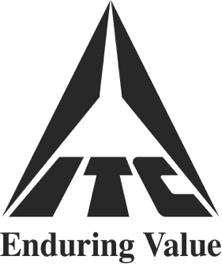 ITC intensifies its 360-degree interventions towards Waste Management, Sustainable PackagingNew Delhi, 1 October 2022: ITC Limited, one of India’s leading multi-business conglomerates and an exemplar in sustainability, is making significant contributions to the Swachh Bharat mission by rapidly scaling up its integrated waste management and sustainable packaging initiatives. “We at ITC are immensely proud to be able to contribute meaningfully to the Hon’ble Prime Minister’s vision of a Swachh Bharat through large-scale solid waste management interventions. The Company has deployed the principles of circular economy to implement scalable, sustainable and replicable models of waste management, besides investing in cutting-edge innovation in the area of sustainable packaging that substitutes single-use plastic,” said Mr. S Sivakumar, Group Head, Sustainability, Agri and IT, ITC Ltd.Solid waste management: Through its multi-dimensional efforts, ITC went past plastic neutrality in 2021-22. It collected and sustainably managed more than 54,000 tons of plastic waste across 35 states and Union Territories in India. ITC’s flagship community-based programme, ‘Well Being Out of Waste’ or ITC WOW has an outreach of over 4.6 million households, 5.2 million school children and over 2000 corporates since its inception. The benefits of ITC’s integrated programme are many – they prevent waste from reaching landfills, improve supply chain efficiencies, encourage innovation and create jobs, another critical national need.The Company also runs a separate community-driven programme of decentralised solid waste management in 10 states, covering 14.6 lakh households. Under this programme, it also builds capacity of municipalities and panchayats on implementation of waste management practices that reduces the amount of waste reaching landfills significantly. In addition to the existing 10 PPPs in solid waste management, the company has also recently collaborated with the   Department of Drinking Water and Sanitation, Government of India’s initiative with India Sanitation Council to create 35 “lighthouse” villages demonstrating best practices on Solid and Liquid waste management across 17 districts in 10 states. ITC has also spearheaded a first of its kind multi-layered plastic (MLP) collection and recycling program in Pune leveraging the R&D expertise resident within the ITC Life Sciences and Technology Centre. Another unique effort, ITC’s Green Temple initiative, is a closed loop waste management model that processes waste generated in places of worship and provides biogas to temple kitchens and compost for gardens.Sanitation: ITC also runs an extensive sanitation programme that has led to the construction of 39,400 individual Household Toilets (IHHTs), leading to 100% of project catchments becoming Open Defecation Free. The programme has also enabled construction of 112 community toilets and over 2,000 toilet blocks in schools which are now being sustained and maintained by the community, with women and girl children being the key beneficiaries Sustainable packaging: ITC’s Paperboards and Packaging Businesses are actively engaged in developing and promoting sustainable packaging solutions on the laminated board and moulded fibre platforms to substitute single-use plastics. Innovative packaging offerings include the recyclable ‘Filo’ series, the biodegradable ‘Omega’ series, ‘Bioseal’, ‘Oxyblock’ as well as ‘Germ free coating’, a solution for microbial free packaging. These solutions are increasingly being used by Quick Service Restaurants, food & beverages as well as takeaway segments, amongst others. ITC’s Personal Care brands such as Vivel and Fiama are also leveraging ITC’s sustainable packaging expertise. For example, Fiama Shower Gel bottles are now made with 30% Post-Consumer Recycled (PCR) material.As part of ITC’s bold Sustainability 2.0 agenda driven by Chairman, Mr Sanjiv Puri, ITC will endeavour to ensure that 100% of packaging is reusable, recyclable, compostable or biodegradable over the next decade.ITC, over the decades, has demonstrated pioneering environmental stewardship efforts through an array of large-scale sustainability initiatives including water conservation, afforestation, biodiversity management, development of green buildings, increasing use of renewable energy, as well as adopting a 360-degree circular economy model.  It holds the distinction of being the only company in the world to be carbon positive, water positive, and solid waste recycling positive for more than a decade. ==================